Publicado en  el 26/02/2014 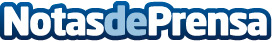 GobEx pone en marcha un programa formativo para los sectores de agricultura ecológica, biomasa, industrias creativas y turismoEl Gobierno regional, a través de la Dirección General de Empresa y Actividad Emprendedora, pone en marcha un programa formativo dirigido a empresarios y emprendedores relacionados profesionalmente con los sectores estratégicos y cadenas de valor de la agricultura ecológica, biomasa, industrias creativas y turismo, en el marco del Proyecto de Cooperación Transfronteriza Cavatrans.Datos de contacto:Gobierno de ExtremaduraNota de prensa publicada en: https://www.notasdeprensa.es/gobex-pone-en-marcha-un-programa-formativo_1 Categorias: Extremadura http://www.notasdeprensa.es